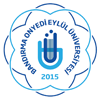     T.C.        BANDIRMA ONYEDİ EYLÜL ÜNİVERSİTESİ      GÖNEN MESLEK YÜKSEKOKULU MÜDÜRLÜĞÜ         Yüksekokulunuz ………………………………..Programı ……………………..nolu öğrencisiyim. Aşağıda belirttiğim nedenle yatırmış olduğum harcımın iadesi için kendi adıma ait olan IBAN numaramı beyan eder, tutarın tarafıma ödenmesi hususunda gereğini arz ederim.                                                                                                                  …../…./202…											Adı-Soyadı											      İmzaT.C. Kimlik No	:Banka Adı		:Banka İBAN No	:İade Nedeni		:Adres		:Telefon	:	 